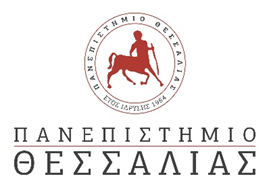 ΓΕΝΙΚΗ ΔΙΕΥΘΥΝΣΗ ΔΟΙΚΟΙΚΗΤΙΚΗΣ ΥΠΟΣΤΗΡΙΞΗΣ                   ΔΙΕΥΘΥΝΣΗ ΟΙΚΟΝΟΜΙΚΗΣ ΔΙΑΧΕΙΡΙΣΗΣΤΜΗΜΑ ΠΡΟΜΗΘΕΙΩΝ2421074690-2421074567                                                                                       Αρ .πρωτ.4365/20/ΓΠEmail:promith@uth.gr                                                                                                               ΒΟΛΟΣ  24-2-2020    ΠΡΟΣΚΛΗΣΗ ΕΚΔΗΛΩΣΗΣ ΕΝΔΙΑΦΕΡΟΝΤΟΣΟ Αντιπρύτανης Οικονομικών, Προγραμματισμού και Ανάπτυξης του Πανεπιστημίου Θεσσαλίας  έχοντας υπόψη:το με αριθμ. Πρωτ.:3584/20/ΓΠ 17-2-2020 Πρωτογενές αίτημα   του Τμήματος Μηχανολόγων Μηχανικών του Π.Θ. .  την με αρ. πρωτ.:4029/20/ΓΠ 21-2-2020 .έγκριση δαπάνης  (ΑΔΑ:ΨΓΟ3469Β7Ξ-ΔΟΟ).την με αρ. πρωτ.4154/20/ΓΠ 21-2-2020 με α/α 204 (ΑΔΑ:6ΞΘΝ469Β7Ξ-ΓΩ9) απόφαση ανάληψης υποχρέωσης τον ν. 4412/2016 (Α' 147) “Δημόσιες Συμβάσεις Έργων, Προμηθειών και Υπηρεσιών (προσαρμογή στις Οδηγίες 2014/24/ ΕΕ και 2014/25/ΕΕ)» και τροποποιήσεων αυτού όπως ισχύουν και ειδικότερα τις διατάξεις του άρθρου 118,Τις ανάγκες του Ιδρύματος, λόγω της μη ύπαρξης εξειδικευμένου μόνιμου προσωπικού και συναφών, προς το αντικείμενο υπηρεσιών, τεχνικών μέσων στο Ίδρυμα,Το γεγονός ότι το ύψος της δαπάνης είναι εντός του διαθέσιμου ποσοστού της πίστωσης.πρόκειται να προβείΣε  δαπάνη για την προμήθεια κοτσαδορου και την υπηρεσία τοποθέτησης καθώς και για την ηλεκτρική  εγκατάσταση για τη λειτουργία των φαναριών του κοτσαδόρου προκειμένου να μετακινηθεί το μονοθέσιο από τις εγκαταστάσεις του Π.Θ στο πεδίο του Άρεως (Τμήμα Μηχανολόγων Μηχανικών) στους ειδικά διαμορφωμένους χώρους (πίστες) με σκοπό την πραγματοποίηση δοκιμών για τον έλεγχο αξιοπιστίας του οχήματος ,την εκπαίδευση των οδηγών . με στόχο τη συμμετοχή της ομάδας Κένταυρος στα δυναμικά αγωνίσματα των διαγωνισμών formula student.                                                        ΑΠΕΥΘΥΝΕΙ ανοικτή πρόσκλησηπρος όλους τους ενδιαφερόμενους για την υποβολή προσφοράς για την προμήθεια κοτσαδορου για τη μετακίνηση του και την υπηρεσία τοποθέτησης καθώς και για την ηλεκτρική  εγκατάσταση για τη λειτουργία των φαναριών του κοτσαδόρου προκειμένου να μετακινηθεί το μονοθέσιο από τις εγκαταστάσεις του Π.Θ στο πεδίο του Άρεως (Τμήμα Μηχανολόγων Μηχανικών) στους ειδικά διαμορφωμένους χώρους (πίστες) με σκοπό την πραγματοποίηση δοκιμών για τον έλεγχο αξιοπιστίας του οχήματος ,την εκπαίδευση των οδηγώνΗ δαπάνη για την εν λόγω σύμβαση βαρύνει τους με Κ.Α.Ε:1431α για ποσό 160,00 και 0881α για ποσό 130,00 ευρώ με Φ.Π.Α συνολικής δαπάνης ποσού  290,00 ευρώ  από σχετικές πιστώσεις του Τακτικού Προϋπολογισμού του Πανεπιστημίου Θεσσαλίας οικονομικού έτους 2020.Η Γεωγραφική Περιοχή της σύμβασης, βάσει της κοινής Ονοματολογίας των Εδαφικών Στατιστικών Μονάδων (Nomenclature of territorial units for statistics-NUTS) του τόπου παράδοσης είναι:η Θεσσαλία EL61-Θεσσαλία.Οι ζητούμενες υπηρεσίες-προμήθειες κατατάσσονται στον Κωδικό 3430000-0:και50100000-6  , βάσει του Καταλόγου Κοινής Ονοματολογίας Προϊόντων και Υπηρεσιών της Ε.Ε. (Common Procurement Vocabulary codes-CPV).Είδος και Διάρκεια ΣύμβασηςΣύμβαση Προμηθειών ,Υπηρεσιών Η σύμβαση θα καταρτιστεί με βάση τους όρους που περιλαμβάνονται στην παρούσα και θα διέπετε από το Ελληνικό Δίκαιο. Για θέματα που δεν θα ρυθμίζονται από τη σύμβαση θα έχουν ανάλογη εφαρμογή οι διατάξεις των κοινοτικών Οδηγιών περί δημοσίων συμβάσεων υπηρεσιών και προμηθειών.Πληρωμή ΑναδόχουΗ πληρωμή του αναδόχου θα γίνει μετά το τέλος των υπηρεσιών και της προμήθειας υλικών και μετά την έκδοση α)τιμολογίου παροχής υπηρεσιών, β) των σχετικών πρωτοκόλλων  παρακολούθησης και παραλαβής από τις αρμόδιες επιτροπές του Ιδρύματος, με χρηματικό ένταλμα πληρωμής, κατόπιν προσκομίσεως των νόμιμων δικαιολογητικών (ασφαλιστική και φορολογική ενημερότητα, ποινικό μητρώο, κ.α.).Ο ανάδοχος επιβαρύνεται με όλες τις νόμιμες κρατήσεις συμπεριλαμβανομένων των προβλεπόμενων φόρων. ΤΕΧΝΙΚΕΣ ΠΡΟΔΙΑΓΡΑΦΕΣΔΙΚΑΙΟΛΟΓΗΤΙΚΑ ΟΙΚΟΝΟΜΙΚΗΣ ΠΡΟΣΦΟΡΑΣ  Η προσφορά θα δοθεί σύμφωνα με το συνημμένο υπόδειγμα οικονομικής Προσφοράς (ΕΠΙΣΥΝΑΠΤΕΤΑΙ).Οι ενδιαφερόμενοι θα πρέπει να υποβάλλουν την προσφορά τους, με οποιοδήποτε τρόπο μέχρι τις 28-2-2020 ημέρα Παρασκευή και ώρα 12.00 στο Τμήμα Προμηθειών στο Βόλο ,1ος όροφος Αργοναυτών -Φιλλελήνων, ΤΚ 38221, Κτίριο Παπαστράτου Τηλέφωνο: e-mail: promith@uth.gr.Πληροφορίες  Η αποσφράγιση των προσφορών θα γίνει  την ίδια μέρα -στις 13.00.Δεκτές γίνονται μόνο ενσφράγιστες προσφορές. Σε αντίθετη περίπτωση απορρίπτεται η οικονομική προσφορά. Ο Φάκελος της προσφοράς θα πρωτοκολληθεί  (Πρωτόκολλο 3ος όροφος  Αργοναυτών Φιλλελήνων), την ημερομηνία παραλαβής του. Στο φάκελο θα πρέπει να αναγράφονται τα εξής:ΣΤΟΙΧΕΙΑ ΟΙΚΟΝΟΜΙΚΟΥ ΦΟΡΕΑ: ΕΠΩΝΥΜΙΑ & ΛΟΙΠΑ ΣΤΟΙΧΕΙΑΠΡΟΣ:ΤΜΗΜΑ ΠΡΟΜΗΘΕΙΩΝΠΡΟΣΦΟΡΑ ΓΙΑ ΤΗΝ ΑΡΙΘΜ. ΠΡΩΤ:4365/20/ΓΠ 24-2-2020 ΠΡΟΣΚΛΗΣΗ ΕΝΔΙΑΦΕΡΟΝΤΟΣ ΤΟΥ ΠΑΝΕΠΙΣΤΗΜΙΟΥ ΘΕΣΣΑΛΙΑΣΟι υποψήφιοι ανάδοχοι δύναται, πριν την υποβολή των προσφορών, να προβούν σε αυτοψία των χώρων του Ιδρύματος κατόπιν συνεννοήσεως με την αντίστοιχη υπηρεσία του Π.Θ. ΔΙΚΑΙΟΛΟΓΗΤΙΚΑ ΤΕΧΝΙΚΗΣ  ΠΡΟΣΦΟΡΑΣ  Άδεια ασκήσεως επαγγέλματοςΥπεύθυνη Δήλωση Ν.1599/1986 (Α'75) (ΕΠΙΣΥΝΑΠΤΕΤΑΙ), με την υπογραφή του νόμιμου εκπροσώπου του οικονομικού φορέα υπό την εταιρική σφραγίδα στην οποία θα δηλώνετε υπεύθυνα ότι:«έχουμε λάβει γνώση των τεχνικών προδιαγραφών, των όρων της σχετικής πρόσκλησης υποβολής προσφοράς και των σχετικών με αυτήν διατάξεων και κείμενων νόμων και τους αποδεχόμαστε πλήρως. Η προσφορά μας είναι σύμφωνη με τις τεχνικές προδιαγραφές της σχετικής πρόσκλησης προσφοράς. Η υπηρεσία θα εκτελεστεί σύμφωνα με τις τεχνικές προδιαγραφές, τους όρους της σχετικής πρόσκλησης προσφοράς και των σχετικών με αυτήν διατάξεων και κείμενων νόμων».«η εταιρεία/επιχείρησή μας δεν βρίσκετε σε καμία από τις καταστάσεις των άρθρων 73 & 74 του Ν.4412/2016, δεν έχει εκδοθεί σε βάρος της απόφαση αποκλεισμού, σύμφωνα με το άρθρο 74 του Ν.4412/2016, η συμμετοχή της δε δημιουργεί κατάσταση σύγκρουσης συμφερόντων κατά τα ειδικότερα προβλεπόμενα στο άρθρο 24 του Ν.4412/2016 και δεν έχει αθετήσει τις υποχρεώσεις που προβλέπονται στην παρ. 2 του άρθρου 18 του Ν.4412/2016.».«ως προσωρινός ανάδοχος, μετά από την αποστολή σχετικής πρόσκλησης, αναλαμβάνουμε να προσκομίσουμε α) τα αποδεικτικά έγγραφα νομιμοποίησης και τα πρωτότυπα ή αντίγραφα που εκδίδονται, σύμφωνα με τις διατάξεις του άρθρου 1 του Ν.4250/2014 (Α΄ 74), β) ποινικό μητρώο, γ) αποδεικτικό ασφαλιστικής ενημερότητας και δ) αποδεικτικό φορολογικής ενημερότητας».τηρώ και θα εξακολουθώ να τηρώ κατά την εκτέλεση της σύμβασης, εφόσον επιλεγώ,  τις υποχρεώσεις τους που απορρέουν από τις διατάξεις της περιβαλλοντικής, κοινωνικοασφαλιστικής και εργατικής νομοθεσίας, που έχουν θεσπιστεί με το δίκαιο της Ένωσης, το εθνικό δίκαιο, συλλογικές συμβάσεις ή διεθνείς διατάξεις περιβαλλοντικού, κοινωνικού και εργατικού δικαίου, οι οποίες απαριθμούνται στο Παράρτημα Χ του Προσαρτήματος Α του ν. 4412/2016. Η τήρηση των εν λόγω υποχρεώσεων ελέγχεται και βεβαιώνεται από τα όργανα που επιβλέπουν την εκτέλεση των δημοσίων συμβάσεων και τις αρμόδιες δημόσιες αρχές και υπηρεσίες που ενεργούν εντός των ορίων της ευθύνης και της αρμοδιότητάς τουςβ) δεν θα ενεργήσω αθέμιτα, παράνομα ή καταχρηστικά καθ΄ όλη τη διάρκεια της διαδικασίας ανάθεσης, αλλά και κατά το στάδιο εκτέλεσης της σύμβασης, εφόσον επιλεγώγ) λαμβάνω τα κατάλληλα μέτρα για να διαφυλάξω την εμπιστευτικότητα των πληροφοριών που έχουν χαρακτηρισθεί ως τέτοιεςΟ  Αντιπρύτανης Οικονομικών, Προγραμματισμού και ΑνάπτυξηςΚαθηγητής Χαράλαμπος Μπιλλίνηςαποτελεί αναπόσπαστο τμήμα της αριθμ. πρωτ.4365/20/ΓΠ 24-2-2020 Πρόσκλησης ενδιαφέροντος του Πανεπιστημίου Θεσσαλίας) ΥΠΟΔΕΙΓΜΑ ΟΙΚΟΝΟΜΙΚΗΣ ΠΡΟΣΦΟΡΑΣΟ/Η ΝΟΜΙΜΟΣ/Η  ΕΚΠΡΟΣΩΠΟΣ(Ημερομηνία & Υπογραφή)(αποτελεί αναπόσπαστο τμήμα της αριθμ. πρωτ. 4365/20/ΓΠ 24-2-2020 .πρόσκλησης ενδιαφέροντος του Πανεπιστημίου Θεσσαλίας) 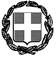 ΥΠΕΥΘΥΝΗ ΔΗΛΩΣΗ(άρθρο 8 Ν.1599/1986)Η ακρίβεια των στοιχείων που υποβάλλονται με αυτή τη δήλωση μπορεί να ελεγχθεί με βάση το αρχείο άλλων υπηρεσιών (άρθρο 8 παρ. 4 Ν. 1599/1986)ΑΝΑΛΥΤΙΚΗ ΠΕΡΙΓΡΑΦΗ ΤΕΧΝΙΚΩΝ ΠΡΟΔΙΑΓΡΑΦΩΝ1Στην εγκατάσταση του κοτσαδόρου να υπάρχει παροχή ρεύματος για τη λειτουργία των φαναριών του τρέιλερ 2 Η δύναμη έλξης του κοτσαδόρου να είναι τουλάχιστον 300 kgr3456Α/ΑΑ/ΑΠΕΡΙΓΡΑΦΗΠΟΣΟΤΗΤΑΤΥΠΟΣ (τεμάχιο, λίτρο, κιλό, υπηρεσία κ.λπ.)CPV (*) ΑΞΙΑ  ΧΩΡΙΣ Φ.Π.Α.Φ.Π.Α.ΣΥΝΟΛΙΚΗ ΑΞΙΑ ΜΕΦΠΑ Κ.Α.Ε.1 Μεταλλικός κοτσαδόρος για την ρυμούλκηση του μονοθέσιου της ομάδας Κένταυρος μέσω τρέιλερ  1τεμάχιο3430000-014312 Υπηρεσία τοποθέτησης κοτσαδόρου1Υπηρεσία   50100000-6 08813Ηλεκτρική εγκατάσταση για τη λειτουργία των φαναριών του τρέιλερ1Υπηρεσία  50100000-6 08814ΠΡΟΣ(1):Ο – Η Όνομα:Επώνυμο:Επώνυμο:Επώνυμο:Όνομα και Επώνυμο Πατέρα: Όνομα και Επώνυμο Πατέρα: Όνομα και Επώνυμο Πατέρα: Όνομα και Επώνυμο Πατέρα: Όνομα και Επώνυμο Μητέρας:Όνομα και Επώνυμο Μητέρας:Όνομα και Επώνυμο Μητέρας:Όνομα και Επώνυμο Μητέρας:Ημερομηνία γέννησης(2): Ημερομηνία γέννησης(2): Ημερομηνία γέννησης(2): Ημερομηνία γέννησης(2): Τόπος Γέννησης:Τόπος Γέννησης:Τόπος Γέννησης:Τόπος Γέννησης:Αριθμός Δελτίου Ταυτότητας:Αριθμός Δελτίου Ταυτότητας:Αριθμός Δελτίου Ταυτότητας:Αριθμός Δελτίου Ταυτότητας:Τηλ:Τηλ:Τόπος Κατοικίας:Τόπος Κατοικίας:Οδός:Αριθ:ΤΚ:Αρ. Τηλεομοιοτύπου (Fax):Αρ. Τηλεομοιοτύπου (Fax):Αρ. Τηλεομοιοτύπου (Fax):Δ/νση Ηλεκτρ. Ταχυδρομείου(Εmail):Δ/νση Ηλεκτρ. Ταχυδρομείου(Εmail):Με ατομική μου ευθύνη και γνωρίζοντας τις κυρώσεις, που προβλέπονται από τις διατάξεις της παρ. 6 του άρθρου 22 του Ν. 1599/1986, δηλώνω ότι:«έχουμε λάβει γνώση των τεχνικών προδιαγραφών, εργασιών και των όρων της σχετικής πρόσκλησης υποβολής προσφοράς και των σχετικών με αυτήν διατάξεων και κείμενων νόμων και τους αποδεχόμαστε πλήρως. Η προσφορά μας είναι σύμφωνη με τις τεχνικές προδιαγραφές εργασίες της σχετικής πρόσκλησης προσφοράς. Η υπηρεσία θα εκτελεστεί σύμφωνα με τις τεχνικές προδιαγραφές, τους όρους της σχετικής πρόσκλησης προσφοράς και των σχετικών με αυτήν διατάξεων και κείμενων νόμων».«η εταιρεία/επιχείρησή μας δεν βρίσκετε σε καμία από τις καταστάσεις των άρθρων 73 & 74 του Ν.4412/2016, δεν έχει εκδοθεί σε βάρος της απόφαση αποκλεισμού, σύμφωνα με το άρθρο 74 του Ν.4412/2016, η συμμετοχή της δε δημιουργεί κατάσταση σύγκρουσης συμφερόντων κατά τα ειδικότερα προβλεπόμενα στο άρθρο 24 του Ν.4412/2016 και δεν έχει αθετήσει τις υποχρεώσεις που προβλέπονται στην παρ. 2 του άρθρου 18 του Ν.4412/2016.».«ως προσωρινός ανάδοχος, μετά από την αποστολή σχετικής πρόσκλησης, αναλαμβάνουμε να προσκομίσουμε α) τα αποδεικτικά έγγραφα νομιμοποίησης και τα πρωτότυπα ή αντίγραφα που εκδίδονται, σύμφωνα με τις διατάξεις του άρθρου 1 του Ν.4250/2014 (Α΄ 74), β) ποινικό μητρώο, γ) αποδεικτικό ασφαλιστικής ενημερότητας και δ) αποδεικτικό φορολογικής ενημερότητας».τηρώ και θα εξακολουθώ να τηρώ κατά την εκτέλεση της σύμβασης, εφόσον επιλεγώ,  τις υποχρεώσεις τους που απορρέουν από τις διατάξεις της περιβαλλοντικής, κοινωνικοασφαλιστικής και εργατικής νομοθεσίας, που έχουν θεσπιστεί με το δίκαιο της Ένωσης, το εθνικό δίκαιο, συλλογικές συμβάσεις ή διεθνείς διατάξεις περιβαλλοντικού, κοινωνικού και εργατικού δικαίου, οι οποίες απαριθμούνται στο Παράρτημα Χ του Προσαρτήματος Α του ν. 4412/2016. Η τήρηση των εν λόγω υποχρεώσεων ελέγχεται και βεβαιώνεται από τα όργανα που επιβλέπουν την εκτέλεση των δημοσίων συμβάσεων και τις αρμόδιες δημόσιες αρχές και υπηρεσίες που ενεργούν εντός των ορίων της ευθύνης και της αρμοδιότητάς τουςδεν θα ενεργήσω αθέμιτα, παράνομα ή καταχρηστικά καθ΄ όλη τη διάρκεια της διαδικασίας ανάθεσης, αλλά και κατά το στάδιο εκτέλεσης της σύμβασης, εφόσον επιλεγώλαμβάνω τα κατάλληλα μέτρα για να διαφυλάξω την εμπιστευτικότητα των πληροφοριών που έχουν χαρακτηρισθεί ως τέτοιεςΗμερομηνία:      ……….2019 Ο – Η Δηλ………..